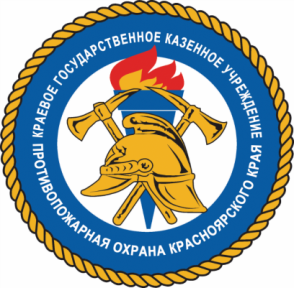               БУДЬТЕ  БДИТЕЛЬНЫ!   Наступила весна , жители потянулись на свои  дачные и приусадебные участки, где стали наводить «порядок» (сжигать мусор и сухую траву на участках и вдоль заборов).  Чтобы  избежать массовых пожаров и сберечь имущество и жизнь жителей необходимо быть бдительными и не делать необдуманных поступков. Желательно мусор и сухую траву  не жечь, а вывезти на свалку .   После введения в 2019 году поправок к закону, регулирующему правила противопожарного режима. Сжигание отходов, мусора  на даче или во дворе частного дома не запрещено, но есть закон, жёстко регламентирующий такой вид утилизации.Необходимо оборудовать специальную площадку.Рядом вкопать противопожарный щит.Выяснить, какой мусор можно сжигать. Некоторые виды отходов выделяют токсичные вещества, загрязняющие воздух .Предъявляемые требования и важные условияСжигать мусор на садовом участке можно только на оборудованной площадке. Её обустраивают в соответствие с требованиями МЧС и пожарной инспекции. Правила сжигания мусора на садовом участке разные для разведения открытого огня и использования закрытых ёмкостей.Правильная площадка на своём земельном участке для сжигания травы и других отходов методом открытого горения на воздухе. В центре копают яму шириной не более 1 м и глубиной 30 см.Вокруг в диаметре 10 м убирают ветки, горючие вещества, сухую траву.По периметру площадки делают противопожарную полосу, шириной не менее 0,4 м.Место для костра должно находиться на удалении не менее 30 м от лиственного леса, 50 м от построек и 100 м от хвойных массивов.При использовании печей, железных бочек, негорючих ёмкостей нормы не такие жёсткие.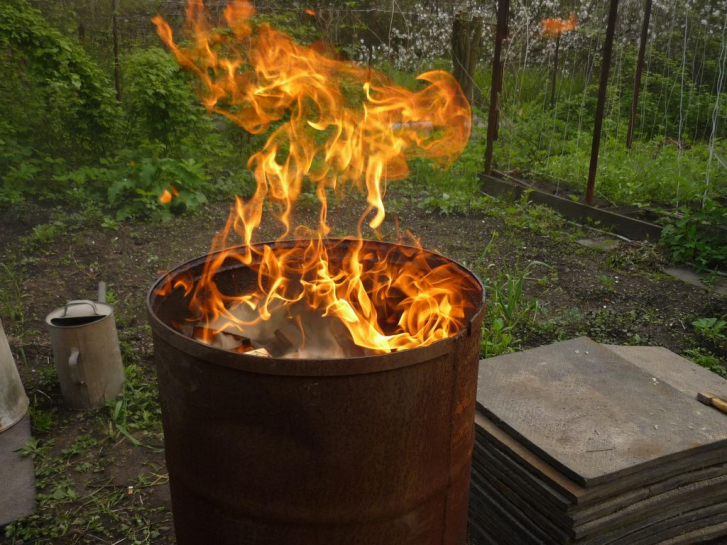 Место сгорания отходов должно находиться на расстоянии 15 м от лиственного леса, 25 м от построек, 50 м от хвойных лесов.Площадку, где стоит бочка или печь, расчищают в радиусе 5 м от предметов, которые могут загореться.Рядом с бочкой кладут металлический лист, которым в экстренной ситуации можно её накрыть, перекрыв доступ кислорода к огню.В засуху, когда действует режим чрезвычайной ситуации, и при сильном ветре разводить огонь запрещено.Виды мусора, подлежащие сжиганиюНа сжигание мусора на даче есть ограничения. Разрешается утилизировать только натуральные отходы, не загрязняющие окружающую среду. Какой мусор можно сжигать.Ветки, скошенную траву, листья сжигать можно, но из них получается хорошее удобрение, поэтому лучше приготовить компост.Пиломатериалы, не обработанные краской.Бумагу и картон, не покрытые плёнкой.Остатки пищи (очистки овощей и фруктов).Если увидели пожар, горящие палы, лесной пожар сразу звоните по телефону 01 или с сотового 112 .Инструктор противопожарной профилактикиШушенского района, Мамонтова Светлана